SARASWATI MODERN COLLEGE OF PHARMACY MOHNALesson PlanProgram- D.Pharm Year - ICourse PHARMACEUTICS-ISession - 2020-2021SARASWATI MODERN COLLEGE OF PHARMACY MOHNALesoon PlanProgram- D.Pharm Semester- ICourse PHARMACEUTICS-ISession -  2020-20210	0	100	100SARASWATI MODERN COLLEGE OF PHARMACY MOHNAProgram- D.Pharm year- 1st yearCourse	PHARMACEUTICAL CHEMISTRY-ISession - 2020-21SARASWATI MODERN COLLEGE OF PHARMACY MOHNAProgram- D.Pharm year- 1st yearCourse	PHARMACEUTICAL CHEMISTRY-ISession - 2020-21SARASWATI MODERN COLLEGE OF PHARMACY MOHNALesson PlanProgram- D.Pharm year- 1st yearCourse	PHARMACOGNOSYSession - 2020-21Signature of facultySARASWATI MODERN COLLEGE OF PHARMACY MOHNALesson PlanProgram- D.Pharm year- 1st yearCourse  PHARMACOGNOSYSession - 2020-21Signature of faculty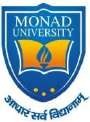 SARASWATI MODERN COLLEGE OF PHARMACY MOHNALesson planProgram- DIPLOMA IN PHARMACYCourse- BIOCHEMISTRY AND CLINICAL PATHOLOGYSession- 2020-2021Signature FacultySARASWATI MODERN COLLEGE OF PHARMACY MOHNALesson planProgram- DIPLOMA OF PHARMACYD.Pharma- Ist YearCourse- BIOCHEMISTRY AND CLINICAL PATHOLOGY    Session- 2020-2021Signature FacultySARASWATI MODERN COLLEGE OF PHARMACY MOHNALesson PlanProgram:- D.PharmYear :- 1st yearCourse:- HUMAN ANATOMY AND PHYSIOLOGYSession:- 2020-21Signature of faculty 	Program- D.PharmSARASWATI MODERN COLLEGE OF PHARMACY MOHNALesson planyear- 1st yearCourse name HUMAN ANATOMY AND PHYSIOLOGYSession - 2020-21SARASWATI MODERN COLLEGE OF PHARMACY MOHNALesson PlanProgram-DIPLOMA IN PHARMACYYear - IstyrCourse-HEALTH EDUCATION & COMMUNITY PHARMACYSession-2020-21Signature FacultySARASWATI MODERN COLLEGE OF PHARMACY MOHNALesson PlanProgram- D.Pharm year- 2nd yearCourse     PHARMACEUTICS-IISession - 2020-21Signature of facultySARASWATI MODERN COLLEGE OF PHARMACY MOHNALesson PlanProgram- D.Pharm year- 2nd yearCourse    P PHARMACEUTICS-IISession - 2020-21Signature of facultySARASWATI MODERN COLLEGE OF PHARMACY MOHNAProgram- D.Pharma year- 2nd yearCourse name PHARMACEUTICAL CHEMISTRY-IISession - 2020-21Signature of facultySARASWATI MODERN COLLEGE OF PHARMACY MOHNAProgram- D.Pharm year- 2nd yearCourse name PHARMACEUTICAL CHEMISTRY-IISession - 2020_21Signature of facultySARASWATI MODERN COLLEGE OF PHARMACY MOHNALesson PlanProgram:- D.PharmYear :- 2nd yearCourse:- PHARMACOLOGY AND TOXICOLOGYSession:- 2020-21SARASWATI MODERN COLLEGE OF PHARMACY MOHNAProgram- D.Pharm year- 2nd yearCourse name PHARMACOLOGY AND TOXICOLOGYSession - 2020-21Signature of facultySARASWATI MODERN COLLEGE OF PHARMACY MOHNALesson PlanCourse -	DIPLOMA IN PHARMACYSemester-	IIndYearSubject Name - PHARMACEUTICAL JURISPRUDENCESession-	2020-21SARASWATI MODERN COLLEGE OF PHARMACY MOHNALesson PlanProgram- D.Pharm year- 2nd yearCourse name- DRUG STORE AND BUSINESS MANAGEMENTSession - 2020-2021Signature of facultySARASWATI MODERN COLLEGE OF PHARMACY MOHNALesson PlanProgram- D.Pharm Year - IICourse - HOSPITAL AND CLINICAL PHARMACYSession - 2020-21Signature FacultySARASWATI MODERN COLLEGE OF PHARMACY MOHNALesson PlanProgram- D.Pharm Year - IICourse - HOSPITAL AND CLINICAL PHARMACYSession - 2020-21Signature facultyS. No.DaySubjectLTPTotal1D Day2D+1Introduction of different dosage forms10013D+2different dosage forms classification with examples-their relative applications10014D+3Familiarization with new drug delivery systems10015D+4Introduction to Pharmacopoeias with special reference to the Indian Pharmacopoeia.10016D+5Tutorial (Problem solving session/ class test)01017D+6Metrology–Systems of weights and measures10018D+7Calculations including conversion from one to anothersystem10019D+8Percentage calculations and adjustments100110D+9alligation method in calculations100111D+10Tutorial (Problem solving session/ class test)0101TOTAL8201012D+11isotonic solutions.100113D+12Packing of Pharmaceuticals100114D+13Desirable features of a container100115D+14Study of glass and plastics as materials for containers100116D+15Tutorial (Problem solving session/ class test)010117D+16rubber as material for closures-their merits and demerits. Introduction to aerosol packaging100118D+17Size reduction: Objectives, and factors affecting size reduction, methods of size reduction100119D+18Study of Hammer mill, Ball mill, Fluid Energy, Mill and Disintegrator.Size separation–Size separation by sifting. Official Standard for powders100120D+19Sedimentation methods of size separation. Construction and working of cyclone separator.100121D+20Tutorial (Problem solving session/ class test)0101TOTAL8201022D+21Mixing and Homogenization–Liquid mixing and powder mixing10023D+22Mixing of semisolids, Study of Silverson Mixer– Homogenizer100124D+23Planetary Mixer; Agitated powder mixer; Triple Roller Mill100125D+24Propeller Mixer, Colloid Mill and Hand Homogenizer. Double cone mixer.100126D+25Tutorial (Problem solving session/ class test)010127D+26Clarification and Filtration –Theory of filtration, Filter media;100128D+27Filter aids and selection of filters100129D+28Study of the following filtration equipment100130D+29Filter Press, Sintered Filters010131D+30Tutorial (Problem solving session/ class test)100TOTAL8201032D+31Filter Candles, Meta filter100133D+32Extraction and Galenicals100134D+33Study of percolation and maceration and their modification100135D+34continuous hot extraction–Applications in the preparation of tinctures and extracts1001D+35Tutorial (Problem solving session/ class test)010136D+36Introduction to Ayurvedic dosage forms.100137D+37Heat processes Evaporation–Definition Factors affecting evaporation100138D+38Study of evaporating still and Evaporating Pan.100139D+39Distillation–Simple distillation and Fractional distillation100140D+40Tutorial (Problem solving session/ class test)0101TOTAL8201041D+41Steam distillation and vacuum distillation100142D+42Study of vacuum still, preparation of Purified Water I.P. .100143D+43Introduction to drying processes100144D+44Study of Tray Dryers: Fluidized Bed Dryer100145D+45Tutorial (Problem solving session/ class test)010146D+46Vacuum Dryer and Freeze Dryer100147D+47water for injection I.P. Construction and working of the1001still used for the same48D+48Sterilization–Concept of sterilization100149D+49Sterilization its differences from disinfection Thermal resistance of micro– organisms100150D+50Tutorial (Problem solving session/ class test)0101TOTAL8201051D Day52D+51Detailed study of the following sterilization process,100153D+52Sterilization with moist heat100154D+53Sterilization by radiation100155D+54Sterilization by radiation100156D+55Tutorial (Problem solving session/ class test)010157D+56Sterilization by filtration100158D+57Gaseous sterilization.100159D+58Aseptic techniques: Application of sterilization processes100160D+59hospitals particularly with reference to surgical dressings and intravenous fluids100161D+60Tutorial (Problem solving session/ class test)0101TOTAL8201062D+61Precautions for safe and effective handling of sterilization equipment.100163D+62Processing of Tablets100164D+63Tablets-Definition; Different types of compressed tablets and their properties100165D+64Processes involved in the production of tablets100166D+65Tutorial (Problem solving session/ class test)010167D+66Tablets excipients; Defects in tablets100168D+67Evaluation of Tablets; Physical Standards including Disintegration and Dissolution100169D+68Tablet coating–sugar coating; film coating,100170D+69enteric coating and microencapsulation100171D+70Tutorial (Problem solving session/ class test)0101TOTAL8201072D+71Processing of Capsules–Hard and soft gelatin capsules10073D+72Processing of Capsule filling of capsules100174D+73handling and storage of capsules100175D+74Special applications of capsules100176D+75Tutorial (Problem solving session/ class test)010177D+76Study of immunological products100178D+77Study of immunological products like sera vaccines,100179D+78Study of immunological products like sera vaccines, toxoids & their preparations.100180D+79reference to surgical dressings and intravenous fluids010181D+80Tutorial (Problem solving session/ class test)100TOTAL82010S. No.DaySubjectLTPTotal1D Day2D+1To Prepare and Submit 10 ml of Chloroform Water IP.00443D+2To Prepare and Submit 20 ml of Rose Water NF.00444D+3To Prepare and Submit 20 ml of Aq. Iodine Solution IP.00445D+4To Prepare and Submit 10 ml of Camphor Water IP.0046D+5To Prepare and Submit 20 ml of Strong AmmoniumAcetate Solution BP00447D+6To Prepare and Submit 20 ml of Alcoholic IodineSolution BP.00448D+7To Prepare and Submit 20 ml of Aromatic AmmoniaSpirit USP.00449D+8To Prepare and Submit 20 ml of Camphor Spirit USP.004410D+9To Prepare and Submit 10 gm of Salicylic acid Cream.004411D+10To Prepare and Submit 20 gm of Cold Cream.0044004412D+11To Prepare and Submit 20 gm of Shampoo.004413D+12To Prepare and Submit 10 ml of compound NaCl Mouthwash.004414D+13Formulation and Evaluation of PCM/ Aspirin Tablets byGranulation techniques.004415D+14To Prepare, submit and Evaluate 5 capsules of PCM.004416D+15To Prepare and Submit 10 ml of Zinc Sulphate Eye dropsBP.004417D+16To Prepare and Submit 10 ml of Sodium Chloride Eyedrops BP.004418D+17Sterilization of Prepared Eye drop of Zinc Sulphate Eye drops BP and Sodium Chloride Eye drops BP byAutoclaving Method.004419D+18To Prepare and Submit 20 ml of Liquorice Liquid ExtractBP.004420D+19To Prepare and Submit 20 ml of Strong Ginger TinctureBP.004421D+20To Prepare and Submit 20 ml of Iodine Tincture USP.004422D+21Preparation and Sterilization of Nutrient Broth.004423D+22Preparation of Glassware and sterilization equipment formicrobiological work by Autoclaving.004424D+23To cultivate the Micro-organism in Nutrient brothmedium.004425D+24To Prepare and Submit 10 ml of Sodium Chloride Eyedrops BP.004426D+25Sterilization of Prepared Eye drop of Zinc Sulphate Eye drops BP and Sodium Chloride Eye drops BP byAutoclaving Method.0044S. No.DaySubjectLTPTotal1D DayGeneral	discussion	on	the	following	inorganic compounds including important physical and chemicalproperties10012D+1medicinal and Pharmaceutical uses, storage conditionsand chemical incompatibility10013D+2(A) Acids, bases and buffers Boric acid*, Hydrochloricacid,10014D+3strong ammonium hydroxide10015D+4Tutorial01016D+5Calcium hydroxide10017D+6Sodium hydroxide and official buffers10018D+7(B)	Antioxidants–Hypo	phosphorous	acid,	Sulphur dioxide10019D+8Sodium bisulphite, Sodium Meta bisulphite,100110D+9Sodium thiosulphate, Nitrogen and Sodium Nitrite100111D+10Tutorial010112D+11(C) Gastrointestinal agents—1001(i) Acidifying agents Dilute hydrochloric acid13D+12(ii)Antacids-Sodium bicarbonate, Aluminium hydroxidegel100114D+13Aluminium Phosphate100115D+14Calcium carbonate Magnesium carbonate100116D+15Tutorial010117D+16Magnesium trisilicate, Magnesium oxide100118D+17Combinations of antacid preparations200119D+18Protectives and Adsorbents –Bismuth subcarbonate andKaolin.100120D+19Saline Cathartics –Sodium potassium tartrate200121D+20Protectives and Adsorbents Magnesium sulphate.100122D+21Tutorial0101Total19402323D+22General discussion on the following inorganic compounds including important physical and chemical properties, medicinal and Pharmaceutical uses, storageconditions and chemical incompatibility100124D+23Topical Agents-i.	Protectives-Talc, Zinc Oxide, Calamine,100125D+24i.	Zinc stearate, Titanium dioxide, Silicone polymers100126D+25Tutorial010127D+26(ii) Antimicrobials and Astringents–Hydrogen peroxide*,Potassium permanganate,100128D+27Chlorinated lime100129D+28Iodine, Solutions of Iodine, Povidone-iodine100130D+29Boric acid, Borax. Silver nitrate, Mild silver protein,100131D+30Mercury, Yellow mercuric oxide, Ammoniated mercury100132D+31Tutorial010133D+32Sulphur	and	its	compounds–Sublimedsulphurprecipitated sulphur, selenium sulphide100134D+33selenium sulphide100135D+34Astringents:-Alum100136D+35Zinc Sulphate100137D+36Tutorial010138D+37Dental Products–Sodium Fluride, Stannous Flouride,Calcium carbonate100139D+38Sodium metaphosphate, Dicalcium phosphate,100140D+39Strontium chloride, Zinc chloride100141D+40(F) Inhalants–Oxygen, Carbon dioxide, Nitrous oxide100142D+41(G) Respiratory stimulants–Ammonium Carbonate100143D+42Tutorial010144D+43(H) Expectorants and   Emetics–Ammonium   chloride,*Potassium iodide, Antimony potassium tartrate.200145D+44(I) Antidotes-Sodium nitrate120001Total12042446D+45Major Intra and Extracellular electrolytes-(A) Electrolytes used for replacement therapy –Sodium chloride and its preparations100147D+46Potassium chloride and its preparations100148D+47Revision100149D+48Tutorial010150D+49(B) Physiological acid-base balance and electrolytes used-Sodium acetate,100151D+50Potassium acetate, Sodium bicarbonate injection,100152D+51Tutorial010153D+52Sodium citrate100154D+53Potassium citrate, Sodium lactate injection100155D+54Ammonium chloride and its injection.100156D+55(C) Combination of   oral   electrolyte   powders   andsolutions cont….100157D+56(C) Combination of   oral   electrolyte   powders   andsolutions.100158D+57Tutorial010159D+58Class test100160D+59Inorganic Official compounds of Iron100161D+60Inorganic Official compounds of Calcium Ferrous Sulfate100162D+61Inorganic Official compounds of Calcium gluconate100163D+62Revision200164D+63Class test100165D+64Tutorial0101Total1842266D+65Radio	pharmaceuticals	and	Contrast	media-Radioactivity-Alpha,100167D+66Radio pharmaceuticals and Contrast media- Beta andGamma Radiations,100168D+67Biological effects of radiations100169D+68Measurement of radio activity, G. M. Counter Radioisotopes their uses, storage and precautions with special reference to the official preparations cont….100170D+69Tutorial010171D+70Measurement of radio activity, G. M. Counter Radio isotopes their uses, storage and precautions with specialreference to the official preparations100172D+71Radio opaque Contrast media–Barium sulfate.100173D+72Revision100174D+73Quality control of Drugs and Pharmaceuticals-Importanceof quality control, significant errors100175D+74Tutorial1176D+75methods used for quality control, sources of impurities inPharmaceuticals100177D+76Limit tests for Arsenic, chloride100178D+77sulphate, Iron and Heavy metals.100179D+78Class test100180D+79Tutorial010181D+80Limit tests for mercury.100182D+81significant errors in quality control of drugs100183D+82Revision200184D+83Identification	tests	for	cations	as	per	IndianPharmacopoeia100185D+84Identification	tests	for	anions	as	per	IndianPharmacopoeia100186D+85Tutorial11Total18422S. No.DaySubjectLTPTotal1D Day2D+1General Introduction of Glassware.00443D+2To perform the assay of Boric acid.00444D+3To perform assay of Hydrogen peroxide.00445D+4To perform assay of potassium iodide.00446D+5To perform the standardization of 0.1 N Sulphuric Acid.00447D+6To perform the standardization of 0.1 N Sodium Hydroxide.00448D+7To perform assay of sodium bicarbonate.00449D+8To perform assay of calcium gluconate.004410D+9To perform assay of Magnesium sulphate.004411D+10To perform assay of NaCl.0044TOTAL4012D+11To perform assay of potassium chloride.004413D+12To perform assay of ferrous sulphate.004414D+13To perform the limit test of Chloride.004415D+14To perform the limit test of Sulphate.004416D+15To perform the limit test of Iron.004417D+16To perform the limit test of Heavy Metals.004418D+17To perform the limit test of Arsenic.004419D+18To perform the Salt analysis of Unknown sample.004420D+19To perform the Salt analysis of Unknown sample.004421D+20To perform the Salt analysis of Unknown sample004422D+21To perform the Salt analysis of Unknown sample0044Total44S. No.DaySubjectLTPTotal1D Day2D+1Introduction ofPharmacognosy, scope of Pharmacognosy.10013D+2indigenous system of medicine.10014D+3Various systems of classification of drugs of naturalorigin.10015D+4Adulteration and drug evaluation.10016D+5significance of Pharmacopoeial standards10017D+6Tutorial01018D+7Brief outline of occurrence1019D+8distribution, and outline of isolation100110D+9identification tests, therapeutic effects and pharmaceutical applications of alkaloids,100111D+10Tutorial010112D+11terpenoids, glycosides, volatile oils, tannins and resins.100113D+12Occurrence,	distribution,	organoleptic	evaluation,chemical	constituents	including	tests	wherever applicable		and	therapeutic   efficacy	of following1001categories of drugs.(a) Laxatives: Aloes, Rhuburb, Castor oil, Ispaghula, Senna.14D+13Tutorial010115D+14(b) Cardiotonics-Digitalis, Arjuna.100116D+15(c) Carminatives & G.I. regulators –Umbelliferousfruits,100117D+16Coriander, Fennel, Ajowan, Cardamom Ginger100118D+17Black pepper, Asafoetida, Nutmeg, Cinnamon, Clove.100119D+18(d) Astringents–Catechu.100120D+19Tutorial010121D+20(e)	Drugs	acting	on	nervous	system- Hyoscyamus, Belladonna, .100122D+21Aconite, Ashwagandha100123D+22Ephedra, Opium100024D+23Cannabis, Nux vomica1000TOTAL1942325D+24(f) Antihypertensives-Rauwolfia.100026D+25(g) Antitussives-Vasaka, Tolu balsam, Tulsi.100127D+26(h) Antirheumatics-Guggul, Colchicum.100128D+27(i) Antitumour-Vinca.100129D+28Tutorial010130D+29(j) Antileprotics-Chaulmoogra Oil.100131D+30Occurrence,	distribution,	organoleptic	evaluation,1001chemical constituents including tests wherever applicable and therapeutic efficacy of following categories of drugs.(k) Antidiabetics -Pterocarpus, Gymnema, Sylvestro.32D+31(l) Diuretics–Gokhru, Punarrnava.100133D+32(m) Antidysentrics-Ipecacuanha.100134D+33Tutorial010135D+34(n) Antiseptics and disinfectants Benzoin, Myrrh. Nim,curcuma.100136D+35(o) Antimalarials–Cinchona.100137D+36(p) Oxytocics-Ergot.100138D+37(q) Vitamines-Shark liver Oil and Amla.100139D+38Tutorial010140D+39(r) Enzymes-Papaya, Diastase, Yeast.100141D+40(s) Perfumes and flavouring agents –Peppermint Oil,Lemon Oil, Orange Oil100142D+41Lemon grass Oil, Sandalwood.100143D+42(t) Pharmaceutical aids-Honey, Arachis Oil,100144D+43Starch, Kaolin, Pectin, Olive oil,100145D+44Lanolin, Beeswax, Acacia,100146D+45Tutorial0101TOTAL1842247D+46Tragacanth, Sodium alginate100148D+47Agar, Guar gum, Gelatin.100149D+48(u) Miscellaneous–Liquorice, Garlic,100150D+49Picrorhiza, Dioscorea,100151D+50Linseed, Shatavari,100152D+50Shankhapusphi, Pyrethrum, Tobacco.100153D+51Tutorial010154D+52Collection and preparation of crude drug for the market as exemplified by Ergot, opium, Rauwolfia, Digitalis, Senna.100155D+53Study   of   source,   preparation   and   identification	offibres……..100156D+53used in sutures and surgical dressings—cotton, silk,100157D+54wool and regenerated fibre.100158D+55Tutorial010159D+56Gross anatomical studies of Senna, Datura,100160D+57Cinnamon, Cinchona,100161D+58Fennel, Clove, Ginger, Nux vomica100162D+59Ipecacuanha.1001S. No.DaySubjectLTPTotal1D DayTo study the parts of compound microscope.00002D+1To study the morphology of Rauwolfia and Vinca.00443D+2To study the morphology of Coriander and Fennel.00444D+3To study the morphorlogy of Rhubarb and Isphagula.00445D+4To study the morphology of Ashwagandha and Nux- vomica.00446D+5To study the morphology of Gokhru and Black pepper.00447D+6To study the morphology of Aloe and Castor oil.00448D+7To study the morphology of Clove and Ginger.00449D+8To perform the identification tests for alkaloids.004410D+9To study the morphology of Tulsi and Neem.004411D+10To study the morphology of Guggul and Amla.0044TOTAL4012D+11To study the transverse section of Clove.004413D+12To study the microscopy of Datura leaf.004414D+13To study the transverse section of Fennel.004415D+14To study the transverse section of Senna leaf.004416D+15To study the transverse section of Nux-vomica seed.004417D+16To study the transverse section of Ipecacuanha.004418D+17To study the morphorlogy of Senna and Belladona.004419D+18To study the morphorlogy of Ipecac and Punarnava.004420D+19To study the morphorlogy of Shatavari andShankhpushpi.004421D+20To study the morphorlogy of Digitalis and Arjuna.004422D+21To study the morphorlogy of Datura and Liquorice.004423D+22To perform the identification tests for starch, tragacanthand agar.004424D+23To study the various types of calcium oxalate crystals inpowdered drug.i.e. Liquorice& Rhubarb.004425D+24To study the morphological and microscopical (powder)characters of Liquorice along with its chemical test.004426D+25To study the morphological and microscopical (powder)characters of Rhubarb along with its chemical test.004427D+26To determine the swelling index of Isabgol seeds.004428D+27To determine the ash value, total ash for given plantsample-Cinchona.004429D+28To determine the LOD (Loss on Drying) for givenpowder sample i.e. Coriander and Liquorice.0044TOTAL72S. No.DaySubjectLTPTotal1D Day2D+1Introduction about biochemistry10013D+2Chemistry of proteins and qualitative test for proteins10014D+3Role and functions of proteins and its deficiency diseases10015D+4Role and functions of proteins and its deficiency diseases10016D+5Problem Solving Session/ class test01017D+6Chemistry of polypeptides and amino acids10018D+7Classification of amino acids and polypeptides10019D+8Qualitative tests of amino acids100110D+9Deficiency Diseases of amino acids and polypeptides100111D+10Problem Solving Session/ class test010112D+11Chemistry of carbohydrates100113D+12Role of carbohydrates100114D+13Qualitative tests for carbohydrates100115D+14Diseases related to carbohydrates metabolism100116D+15Problem Solving Session/ class test010117D+16Classification of carbohydrates100118D+17Diseases related to deficiency of amino acids100119D+18Chemistry of amino acids100120D+19Chemistry of polypeptides100121D+20Qualitatively test for carbohydrates100122D+21Problem Solving Session/class test0101TOTAL170402123D+22Chemistry of lipids100124D+23Role of lipids100125D+24Classification of lipids100126D+25Problem Solving Session/ class test010127D+26Diseases related to lipid metabolism100128D+27Qualitative test for lipids100129D+28Qualitative test for lipids100130D+29Important and function of lipids100131D+30Problem Solving Session/ class test0101S. No.DaySubjectLTPTotal32D Day33D+31chemistry of Vitamins100134D+32Problem Solving Session/ class test010135D+33Importance and function of Vitamins100136D+34Important types of vitamin body required balance diet100137D+35Problem Solving Session/ class test010138D+36Chemistry of Coenzymes100139D+37Importance of Coenzymes100140D+38Functions of Coenzymes100141D+39Role of Vitamins100142D+40Problem Solving Session/ class test010143D+41Role of minerals in life processes100144D+42Classification of minerals100145D+43Functions of minerals and its uses100146D+44Importance of water and its resources100147D+45Problem Solving Session/ class test010148D+46Functions of Water100149D+47Role of Water in life processes100150D+48Problem Solving Session/ class test0101TOTAL2007027S. No.DaySubjectLTPTotal51D Day52D+49Enzymes and its types100153D+50Functions of enzymes100154D+51Factor affecting enzymatic action100155D+52Therapeutic and pharmaceutical importance of enzymes100156D+53Problem Solving Session/ class test010157D+54Concept of normal and abnormal metabolism of proteins100158D+55Concept of Metabolism of Carbohydrates100159D+56Concept of Metabolism of Lipids100160D+57Importance of balance diet100161D+58Problem Solving Session/ class test0101TOTAL08201062D+59Introduction, pathology of blood100163D+60Introduction and pathology of urine100164D+61Lymphocytes their role in health and disease100165D+62Platelets their role in health and disease100166D+63Problem Solving Session/ class test010167D+64Function of erythrocytes100168D+65Erythrocytes abnormal cells and their significance100169D+66Concept of abnormal constituents of urine and their significance in diseases.100170D+67Erythrocytes importance and function100171D+68Problem Solving Session/ class test0101TOTAL082010S. No.DaySubjectLTPTotal1D Day2D+1To determine the identification test for carbohydrate(Glucose).00443D+2To determine the identification test for carbohydrate(fructose).00444D+3To determine the identification test for protein.00445D+4To determine the identification test for lipid (Paraffin oil)00446D+5To determine the identification test for lipid (peppermintoil).00447D+6To determine the identification test for carbohydrates in unknown solution.00448D+7To perform physical test for urine.00449D+8To identify the normal inorganic constituents in theurine.004410D+9To identify the normal organic constituents in the urine.004411D+10To perform the qualitative test for abnormal constituentsin the urine.004412D+11To analyze the sample of saliva.004413D+12To calculate the Rf value to given amino acid by the thin layer chromatography.004416D+15To perform the chemical and physical test for cholesterol ( stearic acid ).004417D+ 17To perform the identification test for the given lipid sample ( Bee Wax).004418D+18To perform the study of estimation of glucose in the blood.004419D+19To perform the study of determination of creatinine inthe blood.004420D+20To perform the identification test for carbohydrates (Dextrose).004421D+21To perform the practice in injecting the drug by I.V andI.M.0044TOTAL008484S. No.DaySubjectLTPTotal1D Day2D+1Scope of Anatomy and Physiology.10013D+2Definition of various terms used in anatomy.10014D+3Structure and functions of cell.10015D+4Cell Membrane10016D+5Cell organelles10017D+6Tutorial01018D+7Structure of cytoplasm and nucleus.1019D+8Structure and function of mitochondria and golgi complex.100110D+9Structure and functions of lysosomes and ribosomes100111D+10Tutorial010112D+11Difference between prokaryotic and eukaryotic cell100113D+12Elementary tissues of the body100114D+13Tutorial010115D+14Epithelial tissue100116D+15Muscular tissue,100117D+16Connective tissue,100118D+17Nervous tissue100119D+18Structure and function of skeleton.100120D+19Tutorial010121D+20Classification of joints100122D+21Functions of joints100123D+22Joint disorders1000TOTAL1842224D+23Description about blood100025D+24Composition of blood100126D+25RBC, WBC and Platelets100127D+26Functions of blood elements.100128D+27Tutorial010129D+28Blood group.100130D+29Coagulation of blood100131D+30Brief information regarding disorders of blood100132D+31Name of lymph glands100133D+32Tutorial010134D+33Functions of lymph glands100135D+34Structure of various parts of heart100136D+35Functions of various parts of heart100137D+36Arterial system of heart with reference to name of main arteries100138D+37Tutorial010139D+38Venous system of heart with reference to name of main veins100140D+39Blood pressure and its recording100141D+40Brief information about cardiovascular disorders100142D+41Cardiovascular disorders100143D+42Various parts of respiratory system and their functions100144D+43Structure and functions of respiratory tract100145D+44Tutorial010146D+45Class test100147D+46Physiology of respiration1001TOTAL2042448D+47Urinary system100149D+48Various parts of urinary system and their functions100150D+49Structure and function of kidney100151D+50Physiology of urine formation100152D+51Tutorial010153D+52Pathophysiology of renal diseases100154D+53Pathophysiology of edema100155D+54Class test100156D+55Structure of skeletal muscle100157D+56Tutorial010158D+57Physiology of muscle contraction100159D+58Names and position of various skeletal muscles100160D+59Class test100161D+60Attachment and functions of various skeletal muscles100162D+61Tutorial010163D+62Physiology of neuromuscular junction100164D+63Various parts of central nervous system100165D+64Brain and its parts100166D+65Class test100167D+66Functions and reflex action100168D+67Anatomy and physiology of autonomic nervous system100169D+68Tutorial0101Total1842270D+69Elementary knowledge of structure and functions of the organs of taste and smell100171D+70Structure and functions of the organs of ear, eye and skincontinue…100172D+71Structure and functions of the organs of ear, eye and skin100173D+72Physiology of pain100174D+73Tutorial010175D+74Digestive system100176D+75Names of various parts of digestive system and their functions100177D+76Class test100178D+77Structure and functions of liver100179D+78Tutorial010180D+79Physiology of digestion100181D+80And physiology of absorption100182D+81Class test100183D+82Endocrine glands and hormones. location of glands100184D+83Location and functions of pituitary gland100185D+84Tutorial010186D+85Class test100187D+86Location and function of thyroid gland and its hormones100188D+87Location and functions of adrenal gland100189D+88Location and functions of Pancreas and its hormones100190D+89Tutorial010191D+90Reproductive system- Anatomy and Physiology of Reproductive system continue…100192D+91Anatomy and physiology of reproductive system100193D+92Tutorial0101Total19524S. No.DaySubjectLTPTotal1D DayTo study the human skeleton system with the help of charts and models.00002D+1To study the compound microscope.00443D+2To find the bleeding time of our own sample.00444D+3To find the clotting time of our own sample.00445D+4To determine the blood pressure of a person.00446D+5To estimate the own body temperature.00447D+6To record the pulse rate.00448D+7To determine the amount of haemoglobin in human blood sample.00449D+8To count the RBCs in our own blood sample by haemocytometer.004410D+9To count the WBCs in our own blood sample.004411D+10To study the blood glucose level with the help of glucometer.0044TOTAL4413D+12To study the respiratory system.004414D+13To study the Nervous system.004415D+14To study the digestive system.004416D+15To study the cardiovascular system.004417D+16To study the urinary system.004418D+17To study the special sense organs (Ear & Eye).004419D+18To study smooth muscle with the help of microscope .004420D+19To study cardiac muscle with the help of microscope.004421D+20To study the nervous and muscular tissue with the help of microscope.004422D+21To study the Epithelial and connective tissue with the help of microscope.004423D+22To study the histology of taste buds and salivary glands.004424D+23To study the histology of endocrine glands.0044TOTAL48S. No.DaySubjectLTTotal1D+1Definition of physical health, mental health, social health, spiritual health1012D+2Determinants of health, indicators of health1013D+3Concept of disease1014D+4Discussion Session/ Revision/Class Test0115D+5Natural history of diseases1016D+6The disease agents1017D+7Concept of prevention of diseases1018D+8Discussion Session/ Revision/Class Test0119D+9Classification of foods requirements10110D+10Disease induced due to deficiency of Proteins10111D+11Disease induced due to deficiency of Vitamins10112D+12Discussion Session/ Revision/Class Test01113D+13Disease induced due to deficiency of minerals10114D+14Treatment and prevention10115D+15Treatment and prevention10116TOTAL CLASS1231517D+16Discussion Session/ Revision/Class Test01118D+17Demography cycle, fertility, family planning10119D+18Contraceptive methods10120D+19Behavioral methods10121D+20Discussion Session/ Revision/Class Test01122D+21Natural family planning method10123D+22Hormonal contraceptives10124D+23Emergency treatment in shock, snake-bite, burns poisoning,heart disease10125D+24Discussion Session/ Revision/Class Test01126D+25Fractures and resuscitation methods10127D+26Sources of water supply, water pollution, purification of water, health and air10128D+27Noise light–solid waste   disposal   and   control   –medicalentomology10129D+28Discussion Session/ Revision/Class Test01130D+29Arthropod borne diseases and their control10131D+ 30Rodents, animals and diseases10132D+31Chemical method, mechanical methods10133D+32Elements of minor surgery and dressings10134D+33Discussion Session/ Revision/Class Test01135D+34Population problem of India10136D+35Discussion Session/ Revision/Class Test01137Total Class1462038D+36Fundamental principles of microbiology classification ofmicrobes10139D+37isolation, staining techniques of organisms of common diseases10140D+38Communicable diseases,Causative agents10141D+39Discussion Session/ Revision/Class Test01142D+40Modes of transmission and prevention10143D+41Respiratory infections—Chicken pox, measles10144D+42Influenza, diphtheria, whooping cough, Tuberculosis10145D+43Discussion Session/ Revision/Class Test01146D+44Arthropod borne infections –plague, Malaria, Filariasis10147D+45Surface infections   –Rabies,    Trachoma,    Tetanus,    andLeprosy10148D+46Sexually transmitted diseases –Syphilis. Gonorrhea. AIDS10149D+47Discussion Session/ Revision/Class Test01150D+48Typhoid, Food poisoning, Hookworm infection.10151Total Class1031352D+49Non-communicable diseases –Causative agents, prevention, care and control10153D+50Cancer, Diabetes, Blindness10154D+51Cardiovascular diseases10155D+52Discussion Session/ Revision/Class Test01156D+53Epidemiology– Its scope, methods, uses, and dynamics of disease transmission10157D+54Immunity and immunization10158D+55Immunological products and their dose schedule10159D+56Discussion Session/ Revision/Class Test01160D+57Principles of disease   control   and   prevention,   hospitalacquired infection, prevention and control10161D+58Disinfection, types of disinfection, disinfection procedures,for faeces, urine, sputum10162D+59Room linen, dead –bodies, instruments10163D+60Discussion Session/ Revision/Class Test01164Total Class9312S. No.DaySubjectSubjectSubjectSubjectSubjectSubjectSubjectLTPTotal1D Day1. Dispensing Pharmacy:(i)	Prescriptions –Reading and understanding of prescription;1. Dispensing Pharmacy:(i)	Prescriptions –Reading and understanding of prescription;1. Dispensing Pharmacy:(i)	Prescriptions –Reading and understanding of prescription;1. Dispensing Pharmacy:(i)	Prescriptions –Reading and understanding of prescription;1. Dispensing Pharmacy:(i)	Prescriptions –Reading and understanding of prescription;1. Dispensing Pharmacy:(i)	Prescriptions –Reading and understanding of prescription;1. Dispensing Pharmacy:(i)	Prescriptions –Reading and understanding of prescription;10012D+1Latin termsnecessary),commonlyused(Detailedstudyisnot10013D+2Modern methods of prescribing,Modern methods of prescribing,Modern methods of prescribing,Modern methods of prescribing,Modern methods of prescribing,Modern methods of prescribing,Modern methods of prescribing,10014D+3adoption of metric system.adoption of metric system.adoption of metric system.adoption of metric system.adoption of metric system.adoption of metric system.adoption of metric system.10015D+4Calculations involved in dispensing.Calculations involved in dispensing.Calculations involved in dispensing.Calculations involved in dispensing.Calculations involved in dispensing.Calculations involved in dispensing.Calculations involved in dispensing.10016D+5(ii) Incompatibilities in Prescriptions –Study of various types of incompatibilities –physical(ii) Incompatibilities in Prescriptions –Study of various types of incompatibilities –physical(ii) Incompatibilities in Prescriptions –Study of various types of incompatibilities –physical(ii) Incompatibilities in Prescriptions –Study of various types of incompatibilities –physical(ii) Incompatibilities in Prescriptions –Study of various types of incompatibilities –physical(ii) Incompatibilities in Prescriptions –Study of various types of incompatibilities –physical(ii) Incompatibilities in Prescriptions –Study of various types of incompatibilities –physical10017D+6TutorialTutorialTutorialTutorialTutorialTutorialTutorial01018D+7Chemical and therapeutic incompatibilityChemical and therapeutic incompatibilityChemical and therapeutic incompatibilityChemical and therapeutic incompatibilityChemical and therapeutic incompatibilityChemical and therapeutic incompatibilityChemical and therapeutic incompatibility10019D+8(iii) Posology—Dose and Dosage   of   drugs,   Factorsinfluencing dose,(iii) Posology—Dose and Dosage   of   drugs,   Factorsinfluencing dose,(iii) Posology—Dose and Dosage   of   drugs,   Factorsinfluencing dose,(iii) Posology—Dose and Dosage   of   drugs,   Factorsinfluencing dose,(iii) Posology—Dose and Dosage   of   drugs,   Factorsinfluencing dose,(iii) Posology—Dose and Dosage   of   drugs,   Factorsinfluencing dose,(iii) Posology—Dose and Dosage   of   drugs,   Factorsinfluencing dose,100110D+9Calculations of doses on the basis of age sex and surface area. Veterinary doses.Calculations of doses on the basis of age sex and surface area. Veterinary doses.Calculations of doses on the basis of age sex and surface area. Veterinary doses.Calculations of doses on the basis of age sex and surface area. Veterinary doses.Calculations of doses on the basis of age sex and surface area. Veterinary doses.Calculations of doses on the basis of age sex and surface area. Veterinary doses.Calculations of doses on the basis of age sex and surface area. Veterinary doses.100111D+102. Dispensed Medications:(Note: A detailed study of the following dispensed2. Dispensed Medications:(Note: A detailed study of the following dispensed2. Dispensed Medications:(Note: A detailed study of the following dispensed2. Dispensed Medications:(Note: A detailed study of the following dispensed2. Dispensed Medications:(Note: A detailed study of the following dispensed2. Dispensed Medications:(Note: A detailed study of the following dispensed2. Dispensed Medications:(Note: A detailed study of the following dispensed1001medication is necessary. Methods of preparation with theoretical and practical aspects, use of appropriate containers and closures. Special labelling requirements and storage conditions should be high –lighted).12D+11Tutorial010113D+12(i) Powders –Types   of   powders   –Advantages   anddisadvantages of powders, Granules, Cachets100114D+13and Tablet triturates.100115D+14Preparation of different types of powders encountered inprescriptions.100116D+15Weighing methods, possible errors in weighing,100117D+16minimum weighable amounts and weighing of materialbelow the minimum weighable amount,100118D+17Tutorial010119D+18geometric dilution and proper usage and care of dispensingbalance.100120D+19(ii) Liquid Oral Dosage Forms:(a). Monophasic–Theoretical aspects including commonly used vehicles, essential adjuvant like stabilizers,100121D+20, colourants and flavours, with examples.100122D+21Tutorial010023D+22Review of the following monophasic liquids with details of formulation and practical methods.Liquids for internal administration100124D+23Liquids for external administration or used on mucus membranes.100125D+24Mixtures and concentratesGargles100126D+25SyrupsMouth washes Throat –paints Douches100127D+27Tutorial010128D+28Elixirs100129D+29Ear Drops Nasal drops & Sprays Liniments, Lotions.100130D+30(b) Biphasic Liquid Dosage Forms:(i)	Suspension	(elementary	study)-	Suspensions containing diffusible solids100131D+31and liquids and their preparations.100132D+32Tutorial010133D+33Study of the adjuvants used like thickening agents, wettingagents,100134D+34their necessity and quantity to be incorporated.100135D+35Suspensions of precipitate forming liquids like, tinctures,their preparations and stability.100136D+36Suspensions produced by chemical reaction100137D+37Tutorial010138D+38An introduction to flocculated, non-flocculated suspensionsystem.100139D+39(b) Biphasic Liquid Dosage Forms:(ii) Emulsions –Types of emulsions, identification of emulsion system,100140D+40formulation of emulsions, selection of emulsifying agents.100141D+41Instabilities in emulsions. Preservation of emulsions.100142D+42Tutorial010143D+43(iii) Semi –Solid Dosage Forms:100144D+44(a) Ointments–Types of ointments, classification andselection of dermatological vehicles.100145D+45Preparation and stability of ointments by the following processes:(i) Trituration (ii) Fusion100146D+46(iii) Chemical reaction (iv) Emulsification.100147D+47Total3884648D+48(b) Pastes--- Difference between ointments and pastes,bases of pastes.100149D+49Preparation of pastes and their preservation.100150D+50(c) Jellies –An introduction to the different types of jellies100151D+51and their preparation.100152D+52Tutorial010153D+53(d) An elementary study of poultice.100154D+54(e) Suppositories and pessaries –Their relative meritsand demerits,100155D+55types ofsuppositories,100156D+56Tutorial010157D+57suppository bases, classification, properties,100158D+58Preparation and packing of suppositories.100159D+59Use of suppositories for drug absorption100160D+60Tutorial010161D+61(iv)Dental and Cosmetic Preparations: Introduction toDentrifices,100162D+62Facial cosmetics,100163D+63Deodorants, Antiperspirants, Shampoos,100164D+64Hair dressing and Hair removers.100165D+65(v) Sterile Dosage Forms:100166D+66Tutorial010167D+67(a) Parenteral dosage forms—Definitions100168D+68, General requirements for parenteral dosage forms.100169D+69Types of parenteral formulations,100170D+70vehicles, adjuvants, processing,100171D+71personnel, facilities and Quality control.100172D+72Tutorial010173D+73Preparation of Intravenous fluids and admixtures –100174D+74Total parenteral nutrition, Dialysis fluids.100175D+75(b) Sterility testing, particulate matter monitoring –Faulty seal packaging.100176D+76(c)	Ophthalmic	Products	–Study	of	essentialcharacteristics of different ophthalmic preparations.1001Total24529S. No.DaySubjectLTPTotal1D Day2D+1To prepare & submit 20 ml of Simple Syrup.00443D+2To prepare 20 gm of Zinc Oxide and Starch Dustingpowder.00444D+3To prepare and pack 20 gm of Talc dusting powder.00445D+4To prepare and pack 20 gm of Kaolin Powder.00446D+5To prepare & pack 20 ml of Pottasium Permagnategargles.00447D+6To prepare & submit 20ml Mouth Wash.00448D+7To prepare & submit 20ml of Magnesium Sulphate OralSuspension.00449D+8To prepare & submit 20ml of Calamine Lotion.004410D+9To prepare & submit 20ml of Milk of Magnesiasuspension.004411D+10To prepare & submit 20ml of Calamine lotion.0044Total4012D+11To prepare & pack 20gm of Tooth Powder.004413D+12To prepare & pack 20gm Clear Liquid Shampoo.004414D+13To prepare & pack 20gm of After Shaving Lotion.004415D+14To prepare & pack 20ml of Ferrous Sulphate Syrup USP.004416D+15To prepare & pack 20gm Zinc Oxide Ointment.004417D+16To prepare & submit 10ml Chloramphenicol Ear Drop.004418D+17To prepare & submit 10 ml of Elixir as non-aqueouspreparation.004419D+18To prepare & submit 10ml Ephedrine Nasal Drops.004420D+19To prepare & submit 10ml Turpentine Liniment.004421D+20To prepare & submit 20ml Methyl Salicylate LinimentB.P.0044Total4022D+21To prepare & submit 20gm of Sodium Alginate Beads.004423D+22To prepare & submit Zinc Sulphate Eye Drop.004424D+23To prepare & submit 20gm Toothpaste.004425D+24To prepare & submit 20gm clear liquid Shampoo.004426D+25To prepare & submit 20gm of Glycerin Suppositories.004427D+26To prepare & submit 30 gm insufflations.004428D+27To demonstrate physical incompatibility (immiscibility) &its method of correction.004429D+28To prepare & submit 20gm of Glycero gelatin Jelly.004430D+29To prepare & submit 20gm Mixture.004431D+30To demonstrate chemical incompatibility (immiscibility)& its method of correction.0044Total40S. No.DaySubjectLTPTotal1D Day2D+1Introduction to the nomenclature of organic chemicalsystems with particular reference10013D+2heterocyclic system containing up to 3 rings continue…….10014D+3heterocyclic system containing up to 3 rings10015D+4Antiseptics	and	Disinfectants	–Proflavine,	*Benzalkoniumchloride,10016D+5Cetrimide, Chlorocresol10017D+6Tutorial01018D+7Chloroxylene10019D+8Formaldehyde solution,100110D+9Liquified100111D+10phenol100112D+11Nitrofurantoin100113D+12Tutorial010014D+13Sulfonamides-Sulfadiazine,100115D+14Sulfaguanidine*,100116D+15Phthalysulfathiazole,100117D+16Succinylsulfathiazole100118D+17Class test100119D+18Tutorial010120D+19Sulfadimethoxine,100121D+20Sulfamethoxypridazine,100122D+21co-trimoxazole, Sulfacetamide10023D+22Tutorial010124D+23Antileprotic Drugs –Clofazimine,100125D+24Thiambutosine, Dapsone*, Solapsone100126D+25Anti-tubercular Drugs –Isoniazid*, PAS100127D+26Streptomycin, Rifampicin, Ethambutol*,100128D+27Tutorial010129D+28Thiacetazone, Ethionamide,100130D+29Cycloserine, Pyrazinamide1001Total2553031D+30Antiamoebic and Anthelmintic Drugs- Emetine, Metronidazole100132D+31Halogenated hydroxyquinolines,100133D+32diloxanidefuroate, Paramomycin,100134D+33Piperazine*, Mebendazole100135D+34Tutorial010136D+35Antibiotics	–Benzyl	Penicillin*,	Phenoxy	methylPenicillin*,100137D+36Benzathine Penicillin Ampicillin100138D+37Tutorial010139D+38Cloxacillin, Carbenicillin, Gentamicin,100140D+39Neomycin,	Erythromycin,	Tetracycline,	Cephalexin,Cephaloridine,100141D+40Cephalothin, Griseofulvin, Chloramphenicol.100142D+41Antifungal agents –Undecylenic acid,100143D+42Tutorial010144D+43Tolnaftate, Nystatin,100145D+44Amphotericin, Hamycin100146D+45Antimalarial Drugs–Chloroquine*,100147D+46Amodiaquine, Primaquine,100148D+47Tutorial010149D+48Proguanil, Pyrimethamine*,100150D+49Quinine, Trimethoprim100151D+50Tranquilizers –Chlorpromazine*, Prochlorperazine,100152D+51TrifluoPerazine, Thiothixene, Haloperidol100153D+52Triperidol, Oxypertine, Chlordiazepoxide,100154D+53Diazepam*, Lorazepam, Meprobamate100155D+54Tutorial010156D+55Hypnotics—Phenobarbitone*, Butobarbitone, Cyclobarbitone, Nitrazepam, Glutethimide*, Methyprylone, Paraldehyde, Triclofos sodium.100157D+56General Anaesthetics –Halothane*, Cyclopropane*, Diethyl ether*, Methohexital sodium, Thiopental sodium, Trichloroethyelene.100158D+57Antidepressant	Drugs—Amitriptyline,	Nortryptyline,Imipramine*, Phenelzine, Tranylcypromine.100159D+58Analeptics	–Theophylline,	Caffeine*,	Coramine*, Dextroamphetamine.Adrenergic	Drugs	–Adrenaline*,	Noradrenaline, Isoprenaline*, Phenylephrine Salbutamol, Terbutaline,Ephedrine *, Pseudoephedrine.1001Total2553060D+59Adrenergic	Antagoinst	–Tolazoline,	Propranolol*,Practolol100161D+60Cholinergic	Drugs	–Neostigmine*,	Pyridostigmine,Pralidoxime, Pilocarpine, Physostigmine*100162D+61Cholinergic	Antagonists	–Atropine*,	Hysocine,Homatropine,100163D+62Propantheline*, Benztrophine, Tropicamide, Biperiden.*100164D+63Tutorial010165D+64Diuretic	Drugs	–Furosemide*,	Chlorothiazide,Hydrochlorothaizide*,100166D+65Benzthiazide, Urea*, Mannitol *, Ethacrynic Acid.100167D+66Tutorial010168D+67Cardiovascular Drugs –Ethyl nitrite*, Glyceryltrinitrate,100169D+68Alpha methyl dopa, Guanethidine,100170D+69Clofibrate, Quinidine100171D+70Tutorial010172D+71Hypoglycemic	Agents	–Insulin,	Chlorpropamide*,Tolbutamide,100173D+72Glibenclamide, Phenformin *, Metformin.10174D+73Coagulants and Anti –Coagulants –Heparin, Thrombin,Menadione100175D+74Bishydroxycoumarin, Warfarin Sodium.100176D+75Local Anesthetics –Lignocaine*,100177D+76Tutorial010178D+77Procaine*,100179D+78Benzocaine100180D+79Histamine and Anti–histaminic Agents-Histaminecont……100181D+80Histamine and Anti–histaminic Agents-Histamine,100182D+81Diphenhydramine*,100183D+82Promethazine,100184D+83Tutorial010185D+84Analgesics and Anti-pyretics–Morphine, Pethidine*, Codeine, Methadone100186D+85Aspirin*, Paracetamol*, Analgin,100187D+86Dextropropoxyphene, Pentazocine100188D+87Cyproheptadine, Mepyramine,100189D+88Pheniramine, Chlorpheniramine*.1001Total2553090D+89Non-steroidal	anti-inflammatory	Agents	–Indomethacin*, phenylbutazone*,100191D+90Oxyphenbutazone, Ibuprofen,100192D+91Thyroxine and Antithyroids –Thyroxine*,100193D+92Methimazole, Methylthiouracil, Propylthiouracil100194D+93Tutorial010195D+94Diagnostic Agents-Iopanoic Acid, Propyliodone,100196D+95Sulfobromophthalein. Sodium indigotindisulfonate100197D+96Indigo Carmine,Evans blue,  Congo  Red,  FluoresceinSodium100198D+97Tutorial10199D+98Anticonvulsants, cardiac glycosides,1001100D+99Antihypertensives, Antiarrhythmic1001101D+100Vitamins1001102D+101Class test1001103D+102Tutorial0101104D+103Steroidal Drugs –Betamethazone,1001105D+104Cortisone, Hydrocortisone,1001106D+105prednisolone,1001107D+106Anti- Neoplastic Drugs –Actinomycins,1001108D+107Tutorial0101109D+108Azathioprine, Busulphan,1001110D+109Chlorambucil, Cisplatin1001111D+110Cyclophosphamide1001112D+111Tutorial0101113D+112Daunorubicin hydrochloride,1001114D+113Fluorouracil, Mercaptopurine1001115D+114Methotrexate, Mytomycin.1001116D+115Class test1001117D+116Progesterone,1001118D+117Tutorial0101119D+118Testosterone,1001120D+119Oestradiol,Nandrolone.1001Total22628S. No.DaySubjectLTPTotal1D Day2D+1To identify the functional groups and elements in a givensample.00443D+2To identify the functional groups and elements in a givensample00444D+3To identify the functional groups and elements in a givensample00445D+4To perform the  preliminary  examination  of  unknowncompound00446D+5To determine the melting point of unknown compound.00447D+6To determine the boiling point of unknown compound.00448D+7To determine the Solubility of an unknown compound.00449D+8To prepare and submit Aspirin & calculate it’s percentyield.004410D+9To perform the Pharmacopoeialstandardisation ofAspirin.004411D+10To prepare and submit 7 Hydoxyl 4-Methyl Coumarin andreport its Percent yield and Melting point range.0044TOTAL4012D+11To Prepare and synthesize Benzoyl Peroxide and tocalculate it’spercentyield.004413D+12To perform Pharmacopoeial Standardization and analysisof Benzoyl peroxide.004414D+13To prepare and submit Paracetamol and report itspercent yield.004415D+14To perform the Pharmacopoeialstandardisation ofParacetamol.004416D+15To prepare and submit Methyl Salicylate and to calculateit’s percent yield.004417D+16To perform the Pharmacopoeialstandardisation ofMethyl Salicylate.004418D+17To perform the Pharmacopoeialstandardisation ofCiprofloxacin.004419D+18To prepare and submit Phenacetin& calculate it’s percentyield.004420D+19To prepare and submit benzocaine & calculateit’spercent yield.0044Total36S. No.DaySubjectLTPTotal1D Day2D+1Introduction of Pharmacology, scope of Pharmacology.10013D+2Routes of administration of drugs, their advantages anddisadvantages.10014D+3and their advantages and disadvantages.10015D+4Various processes of absorption of drugs and the factors affecting them10016D+5Metabolism10017D+6Tutorial01018D+7Distribution of drugs.1019D+8And excretion of drugs.100110D+9General mechanism of drugs action and the factors which modify drug action. Pharmacological classification of drugs.100111D+10Tutorial010112D+11(i) Drugs acting on the Central Nervous System:(a) General anaesthetics, adjunctions to anesthesia, intravenous anesthetics continue……….100113D+12(i) Drugs acting on the Central Nervous System:(a) General anaesthetics, adjunction to anesthesia, intravenous anesthetics.100114D+13Tutorial010115D+14b) Analgesic antipyretics100116D+15and non-steroidal anti –inflammatory drugs,100117D+16Narcotic analgesics,100118D+17Anti-rheumatic100119D+18antigout remedies,100120D+19Tutorial010121D+20(c)Centrally acting muscle relaxants100122D+21anti-parkinsonism agents100123D+22Sedatives and Hypnotics,100024D+23Psychopharmacological		agents,	anti	convulsants, analeptics.1000TOTAL1942325D+24Pharmacological classification of drugs. The discussion of drugs should emphasize the following aspect:(ii) Local anaesthetics continue…..100026D+25Pharmacological classification of drugs. The discussion of drugs should emphasize the following aspect:(ii) Local anesthetics.100127D+26Drug acting on autonomic nervous system.Cholinergic drug, Anticholinergic drugs,100128D+27Anti-cholinesterase drugs continue…..100129D+28Tutorial010130D+29Anti-cholinesterase drugs.100131D+30(b) Adrenergic drugs100132D+31adrenergic receptor blockers100133D+32(c) Neurons100134D+33Tutorial010135D+34Neurons blockers100136D+35ganglion blockers100137D+36(d) Neuromuscular blockers100138D+37Drugs used in myasthenia gravis.100139D+38Tutorial010140D+39Drugs acting on eye, mydriatics, drugs used in glaucoma.100141D+40Drugs   acting   on    respiratory	system–Respiratory stimulants, Bronchodilators, Nasal decongestants,Expectorants and Antitussive agents overview100142D+41Drugs acting on respiratory system –Respiratory stimulants,100143D+42Bronchodilators100144D+43Nasal decongestants, Expectorants and Antitussive agents.100145D+44Antacids, Physiological role of histamine and serotonin, Histamine and Antihistamines, Prostaglandins.100146D+45Tutorial0101TOTAL1842247D+46Cardio Vascular drugs, Cardio tonics, Antiarrhythmic agents, Antianginal agents,100148D+47Antihypertensive agents100149D+48Peripheral Vasodilators100150D+49drugs used in atherosclerosis100151D+50Tutorial010152D+51Drugs acting on the blood100153D+52and blood forming organs100154D+53Haematinics100155D+54Class test100156D+55Tutorial010157D+56Coagulants and anti-Coagulants, Haemostatics, Blood1001substitutes and plasma expanders58D+57Drugs affecting renal function-Diuretics100159D+58Antidiuretics100160D+59Hormones and hormone antagonists –hypoglycemic agents,100161D+60Tutorial010162D+61Antithyroid drugs,100163D+62sex hormones and oral contraceptives, corticosteroids100164D+63oral contraceptives, corticosteroids100165D+64Drugs    acting	on	digestive	system-Carminatives, digestants Bitters, Antacids100166D+65Tutorial010167D+66drugs used in Peptic ulcer100168D+67purgatives, and laxatives100169D+68Antidiarrheal, Emetics100170D+69Tutorial0101Total2052571D+70Chemotherapy of microbial disease: Urinary antiseptics,100172D+71Sulphonamides,100173D+72Penicillins,100174D+73Streptomycin Tetracylines100175D+74antibiotics, Antitubercular agents100176D+75Tutorial010177D+76Antifungal agents,100178D+77antiviral drugs,100179D+78antileprotic drugs100180D+79Tutorial010181D+80Chemotherapy of protozoal100182D+81Anthelmintic drugs continue100183D+82Anthelmintic drugs100184D+83Chemotherapy of cancer continue……….100185D+84Chemotherapy of cancer100186D+85Tutorial010187D+86Class test100188D+87Disinfectants100189D+88Antiseptics continue……..100190D+89antiseptics.100191D+90Anti-spasmodics100192D+91Antiemetics100193D+92Tutorial0101Total18422S. No.DaySubjectLTPTotal1D DayTo study about common Lab animals.00002D+1To prepare physiological salt solutions00443D+2To study the various instruments & apparatus used in the pharmacology laboratory.00444D+3To study the anticonvulsant activity by using by electro- convulsometer in rats.00445D+4To study muscle relaxant activity of Diazepam by using Rota rod apparatus.00446D+5To study the effect of Local anaesthetic on Rabbit cornea.00447D+6To study various anaesthetic agents used in Laboratory animal.00448D+7To study the effect of pentobarbital sodium on righting reflex (hypnosis) in mice.00449D+8To study the effect of K+, Ca++ ach. & adrenaline on frog’sheart.004410D+9To study the biological standardization (bio assay) Methods.004411D+10To obtain a raded dose response curve of histamine &0044determine the concentration of the same in a solution (of unknown concentration) using matching bioassay.TOTAL4012D+11To study Student Organ Bath.004413D+12To take normal DRC and to find out ceiling effect of acetylcholine.004414D+13To study the anticonvulsant property of diazepam against pentylenetetrazol induced colonic convulsion in mice.004415D+14To study the drug profile of chloramphenicol.004416D+15To study the drug profile of Sulphonamide drug.004417D+16To study the different types of routes of administration of the drugs.004418D+17To record the DRC of atropine using isolated chicken ileum preparation.004419D+18To study the CNS depressant property of diazepam on locomotor activity of mice using actophotometer.0044TOTAL32S. No.DaySubjectLTTotal1D+1Origin and nature of Pharmaceutical legislation in India1012D+2its scope and objectives1013D+3Evolution of the “Concept of Pharmacy” as an integral part of the Health Care System1014D+4Discussion Session/ Revision/Class Test0115D+5Evolution of the “Concept of Pharmacy” as an integral part of the Health Care System1016D+6Principles and significance of Professional Ethics1017D+7Critical study of the code of Pharmaceutical Ethics drafted by Pharmacy Council of India.1018D+8Discussion Session/ Revision/Class Test0119D+9Critical study of the code of Pharmaceutical Ethics draftedby Pharmacy Council of India.10110D+10Pharmacy Act, 1948 –The General study of the Pharmacy Act with special reference to Education Regulations10111D+11Pharmacy Act, 1948 –The General study of the Pharmacy Act with special reference to Education Regulations10112D+12Discussion Session/ Revision/Class Test01113D+13working of State and Central Councils10114D+14constitution of these councils and functions10115D+15Registration procedures under the Act.10116TOTAL CLASS1231517D+16Discussion Session/ Revision/Class Test01118D+17The Drugs and Cosmetics Act, 1940—General study of the Drugs and Cosmetics Act and the Rules thereunder.10119D+18General study of the Drugs and Cosmetics Act and the Rules thereunder.10120D+19Definitions and salient features related to retail and wholesale distribution of drugs.10121D+20Discussion Session/ Revision/Class Test01122D+21The powers of Inspectors10123D+22the sampling procedures and the procedure and formalities in obtaining licenses under the rule10124D+23the sampling procedures and the procedure and formalities in obtaining licenses under the rule10125D+24Discussion Session/ Revision/Class Test01126D+25Facilities to be provided for running a Pharmacy effectively10127D+26Facilities to be provided for running a Pharmacy effectively10128D+27General study of the Schedules with special reference ofschedules C, C1and salient features of labelling and storage condition of drugs.10129D+28Discussion Session/ Revision/Class Test01130D+29General study of the Schedules with special reference ofschedules F, G, and salient features of labelling and storage condition of drugs.10131D+30General study of the Schedules with special reference ofschedules J,H and salient features of labelling and storage condition of drugs.10132D+31General study of the Schedules with special reference ofschedules P and X and salient features of labelling and storage condition of drugs.10133TOTAL CLASS1241634D+32Discussion Session/ Revision/Class Test01135D+33The	Drug	and	Magic	Remedies	(ObjectionableAdvertisement) Act, 194510136D+34General study of the Act Objectives10137D+35General study of the Act Objectives10138D+36Discussion Session/ Revision/Class Test01139D+37special reference to be laid on Advertisements10140D+38special reference to be laid on Advertisements10141D+39Magic	remedies	and	objectionable	and	permitted Advertisements10142D+40Discussion Session/ Revision/Class Test01143D+41Magic	remedies	and	objectionable	and	permitted Advertisements10144D+42disease which cannot be claimed to be cured.10145D+43disease which cannot be claimed to be cured.10146D+44Discussion Session/ Revision/Class Test01147D+45Narcotic Drugs and Psychotropic Substances Act, 198510148D+46A brief study of the act with special reference to its objectives10149D+47A brief study of the act with special reference to its objectives10150D+48Discussion Session/ Revision/Class Test01151D+49offences and punishment10152TOTAL CLASS1241653D+50Brief introduction to the study of the following acts.10154D+51Latest Drugs (Price Control) Order in force.10155D+52Discussion Session/ Revision/Class Test01156D+53Latest Drugs (Price Control) Order in force.10157D+54Poisons Act 1919 (as amended to date)10158D+55Poisons Act 1919 (as amended to date)10159D+56Discussion Session/ Revision/Class Test01160D+57Medicinal and Toilet Preparations (Excise Duties) Act,1995 (as amended to date)10161D+58Medicinal and Toilet Preparations (Excise Duties) Act,1995 (as amended to date)10162D+59Medical Termination of Pregnancy Act, 1971 (as amended to date).10163D+60Discussion Session/ Revision/Class Test01164D+61Medical Termination of Pregnancy Act, 1971 (as amended to date).101TOTAL CLASS9312S. No.DaySubjectLTPTotal1D Day2D+1Introduction of Trade, Industry and Commerce10013D+2Functions and subdivision of Commerce10014D+3Introduction of Elements of Economics and Management10015D+4Introduction of Elements of Economics and Management10016D+5Forms of Business Organizations.10017D+6Tutorial01018D+7Forms of Business Organizations.1019D+8Channels of Distribution.100110D+9Channels of Distribution.100111D+10Tutorial010112D+11Drug House Management –Selection of Site100113D+12Space Lay-out and legal requirements.100114D+13Tutorial010115D+14Space Lay-out and legal requirements.100116D+15Importance and objectives of Purchasing100117D+16selection of suppliers, credit information100118D+17selection of suppliers, credit information100119D+18tenders, contracts and price determination100120D+19Tutorial010121D+20tenders, contracts and price determination100122D+21legal requirements thereto100123D+22Codification, handling of drug stores and other hospital supplies.100024D+23Codification, handling of drug stores and other hospital supplies.1000TOTAL1942325D+24Inventory Control –objects and importance100026D+25modern techniques like ABC, VED analysis100127D+26modern techniques like ABC, VED analysis100128D+27Class test100129D+28Tutorial010130D+29the lead timeinventory carrying cost100131D+30safety stock100132D+31minimum and maximum stock levels100133D+32minimum and maximum stock levels100134D+33Tutorial010135D+34economic order quantity100136D+35economic order quantity100137D+36scrap and surplus disposal100138D+37scrap and surplus disposal100139D+38Tutorial010140D+39Class test/Revision100141D+40Market Research100142D+41Market Research100143D+42Salesmanship100144D+43qualities of a salesman100145D+44qualities of a salesman100146D+45Tutorial0101TOTAL1842247D+46Advertising and Window Display100148D+47Advertising and Window Display100149D+48Advertising and Window Display100150D+49Recruitment, training100151D+50Tutorial010152D+51evaluation and compensation of the pharmacist100153D+52evaluation and compensation of the pharmacist100154D+53evaluation and compensation of the pharmacist100155D+54evaluation and compensation of the pharmacist100156D+55Tutorial010157D+56Banking and Finance Service100158D+57Banking and Finance Service100159D+58functions of the bank100160D+59functions of the bank100161D+60Tutorial010162D+61Finance Planning and sources of finance.100163D+62Finance Planning and sources of finance.100164D+63Finance Planning and sources of finance.100165D+64Introduction to the accounting concepts and conventions100166D+65Tutorial010167D+66Introduction to the accounting concepts and conventions100168D+67Introduction to the accounting concepts and conventions100169D+68Double entry Book keeping100170D+69Tutorial0101Total2052571D+70Double entry Book keeping100172D+71Double entry Book keeping100173D+72Different kinds of accounts100174D+73Different kinds of accounts100175D+74Class test/ Revision100176D+75Tutorial010177D+76Class test/ Revision100178D+77Class test/ Revision100179D+78General Leger and Trial Balance100180D+79Tutorial010181D+80General Leger and Trial Balance100182D+81Profit and Loss Account100183D+82Profit and Loss Account100184D+83Balance Sheet100185D+84Balance Sheet100186D+85Tutorial010187D+86Simple technique of analyzing financial statements100188D+87Simple technique of analyzing financial statements100189D+88Introduction to Budgeting100190D+89Introduction to Budgeting100191D+90Class test/ Revision100192D+91Class test/ Revision100193D+92Tutorial0101Total18422S. No.DaySubjectLTPTotal1D Day2D+1Definition of Hospitals and its Function10013D+2Classification of hospital based on organization10014D+3Classification of hospital based on Management and Health delivery system in India10015D+4Definition of Hospital Pharmacy10016D+5Tutorial(Discussion Session/Revision/Class Test)01017D+6Functions and objectives of Hospital Pharmaceutical Services10018D+7Location, Layout, Flow chart of material and men forHospital10019D+8Personnel and facilities requirements including equipment based on individual and basic needs100110D+9Requirements and abilities required for Hospital Pharmacists100111D+10Tutorial(Discussion Session/Revision/Class Test)010112D+11Drug Distribution system in Hospitals100113D+12Out –patient services in Hospitals100114D+13In-patient services – (a) types of services (b) detailed discussion of unit Dose system, Floor ward stockSystem100115D+14Satellite pharmacy services, Central sterile services, Bed Side Pharmacy100116D+15Tutorial(Discussion Session/Revision/Class Test)010117D+16Manufacturing type based hospitals100118D+17Economical considerations, estimation of demand100119D+18Sterile manufacture-large and small volume Parenteral100120D+19Facilities and requirements for manufacturing Parenteral100121D+20Tutorial(Discussion Session/Revision/Class Test)010122D+21Layout production and planning and man-power Requirements100123D+22Non-sterile manufacture like Liquid orals100124D+23External preparations like bulk concentrates andProcurement of stores and testing of raw materials1001Total19402325D+24Nomenclature and uses of surgical instruments100126D+25Hospital Equipment and health accessories100127D+26P.T.C	(Pharmacy	Therapeutic	Committee)	and	its Functions100128D+27Hospital Formulary System and their organization100129D+28Tutorial(Discussion Session/Revision/Class Test)010130D+29Hospital Formulary functioning and composition.100131D+30Drug Information service100132D+31Drug Information Bulletin and its role in hospitals100133D+32Surgical dressing like cotton.100134D+33Tutorial(Discussion Session/Revision/Class Test)010135D+34Adhesive tapes including their pharmacopoeial tests forquality100136D+35Other hospital supply e.g. I.V sets B.G sets, Ryals tubes, Catheters, Syringes etc100137D+36gauze, bandages and their quality control100138D+37Application of computer in maintenance of records100139D+38Tutorial(Discussion Session/Revision/Class Test)010140D+39inventory control and its role in hospital pharmacy100141D+40medication and monitoring100142D+41drug information and data storage100143D+42retrieval in hospital and its functions100144D+43Tutorial(Discussion Session/Revision/Class Test)010145D+44Retail pharmacy establishments.100146D+45Role of surgical instruments in hospital100147D+46Quality control of parenteral and its factors.1001Total19402348D+47Introduction of Clinical Pharmacy Practice100149D+48Definition and scope of Clinical Pharmacy Practice100150D+49Modern dispensing aspects100151D+50Pharmacists and Patient counseling100152D+51Tutorial(Discussion Session/Revision/Class Test)010153D+52Pharmacist advice for the use of common drugs100154D+53Maintenance of medication history100155D+54Common daily terminology used in the Practice of Medicine100156D+55manifestation and pathophysiology including salientsymptoms to understand the disease like Tuberculosis and Hepatitis100157D+56Tutorial(Discussion Session/Revision/Class Test)010158D+57Manifestation and pathophysiology including salient symptoms to  understand the disease	Rheumatoid andArthritis100159D+58Manifestation and pathophysiology including salientsymptoms to understand the disease Diabetes, Peptic Ulcer, Hypertension100160D+59Manifestation and pathophysiology including salient symptoms to understand the disease Cardiovasculardiseases, Epilepsy100161D+60Physiological parameters with their significance100162D+61Tutorial(Discussion Session/Revision/Class Test)010163D+62Definition and introduction Drug Interactions100164D+63Mechanism of Drug Interaction100165D+64Drug –drug interaction with reference to analgesics, Diuretics100166D+65Drug –drug interaction with reference to cardiovascular Drugs100167D+66Tutorial(Discussion Session/Revision/Class Test)010168D+67Drug –drug interaction with reference to Gastro-intestinal Agents100169D+68Drug –drug interaction of Vitamins and Hypoglycemic agents.100170D+69Drug –food interaction and Some common examples of food food interaction and drug drug interaction1001Total19402371D+70Definition of Adverse Drug Reactions100172D+71Significance of Adverse Drug Reactions100173D+72Drug –induced diseases and Teratogenicity100174D+73Drugs in Clinical Toxicity100175D+74Tutorial(Discussion Session/Revision/Class Test)010176D+75Introduction, definition and effects of Drugs in Clinical Toxicity100177D+76General treatment of poisoning100178D+77Systematic antidotes with examples100179D+78Treatment of insecticide poisoning100180D+79Tutorial(Discussion Session/Revision/Class Test)010181D+80Heavy metal poison100182D+81Treatment of Narcotic drugs100183D+82Treatments of Barbiturate100184D+83Organophosphorus poisons100185D+84Tutorial(Discussion Session/Revision/Class Test)010186D+85Definition and introduction of Drug dependences100187D+86Introduction and causes of Drug abuse100188D+87Addictive drugs and their treatment100189D+88Drug complications and its treatment100190D+89Tutorial(Discussion Session/Revision/Class Test)010191D+90Definition of Bio–availability of drugs100192D+91Types of bioavailability100193D+92Factors affecting bioavailability1001Total194023S.No.DaySubjectLTPTotal1DDay2D+1To prepare 100ml of compound sodium chloride i.v.infusion.40043D+2To prepare 100ml of compound sodium bicarbonatei.v. infusion.40044D+3To prepare 100ml of 5% w/v dextrose solution forinjection I.P.40045D+4To prepare 100ml of normal saline solution forinjection.40046D+5To sterilize various surgical instruments by dry heatsterilization.40047D+6To sterilize the following objects by moist heat sterilization method using Autoclave.Rubber glovesRubber closureSurgical dressing40048D+7To study various equipments, clothing and materialsused in aseptic technique.40049D+8To perform the identification test for the absorbentcotton wool.400410D+9To perform the limit test for chloride &sulphate.400411D+10To find out the % variation in the length and width ofgiven sample of bandage.400412D+11To prepare 100 ml of 20% w/v Mannitol I.V infusion.400413D+12To prepare 100 ml of compound sodium lactate forinjection I.P.400414D+13To sterilize rubber gloves.400415D+14To prepare water for injection.400416D+15To determine the sinking time of absorbent cottonwool.400417D+16To determine the no. of threads per 10 cm ofabsorbent ribbon gauge.400418D+17To determine the loss on drying of absorbent cottonwool.400419D+18To evaluate the given sample of cotton wool byfluorescence test.400420D+19To prepare 50 ml of 5% dextrose solution and sterilizeit by filtration method.400421D+20To study various components of computer4004Total800080